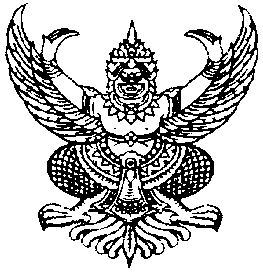 ประกาศมหาวิทยาลัยรามคำแหงเรื่อง   ขายทอดตลาดพัสดุชำรุด  เสื่อมสภาพและไม่จำเป็นต้องใช้ในราชการ 
จำนวน ....... รายการด้วย.......(ชื่อหน่วยงาน)..... มีความประสงค์จะขายทอดตลาดพัสดุชำรุด  เสื่อมสภาพและไม่จำเป็นต้องใช้ในราชการ จำนวน ....... รายการ (ตามรายละเอียดแนบท้ายประกาศ) โดยมีรายละเอียดและข้อกำหนดดังต่อไปนี้1. คุณสมบัติผู้เข้าร่วมเสนอราคา
 	1.1 ผู้เข้าร่วมเสนอราคาต้องเป็นบุคคลหรือนิติบุคคล 		1.1.1 กรณีบุคคลธรรมดา ให้นำสำเนาบัตรประจำตัวประชาชนและสำเนาทะเบียนบ้าน  
 			พร้อมรับรองสำเนาถูกต้อง มาแสดง		 1.1.2 กรณีนิติบุคคล ให้นำสำเนาหนังสือบริคณห์สนธิหรือสำเนาหนังสือรับรองการจด  
 			ทะเบียนหุ้นส่วนบริษัทมาแสดงพร้อมรับรองสำเนาถูกต้องทุกแผ่น  ถ้าเป็น  			ผู้รับมอบอำนาจต้องนำหนังสือมอบอำนาจพร้อมติดอากรแสตมป์ตามกฎหมาย  
 			กำหนดและสำเนาบัตรประชาชนผู้มอบอำนาจและผู้รับมอบอำนาจมาแสดง   	1.2 ผู้เข้าร่วมเสนอราคาต้องไม่เป็นผู้ได้รับเอกสิทธิ์หรือความคุ้มกัน ซึ่งอาจปฏิเสธไม่ยอมขึ้น 
ศาลไทยเว้นแต่รัฐบาลของผู้เสนอราคา ได้มีคำสั่งสละสิทธิ์และความคุ้มกันเช่นว่านั้น	1.3 ผู้เข้าร่วมการเสนอราคาต้องไม่เป็นผู้มีผลประโยชน์ร่วมกันกับผู้เข้าร่วมเสนอราคารายอื่นใน
การประมูลขายทอดตลาด หรือไม่เป็นผู้กระทำการอื่นเป็นการขัดขวางการแข่งขันในการเสนอราคาอย่างเป็นธรรม 	1.4 ผู้เข้าร่วมเสนอราคาต้องเป็นผู้มีรายชื่อในการเข้ารับฟังคำชี้แจงรายละเอียด	1.5 ผู้เข้าร่วมเสนอราคาต้องเป็นผู้มีรายชื่อในการเข้าร่วมประมูล2. กำหนด วัน เวลา และสถานที่ขายทอดตลาด 	2.1 การขายทอดตลาดพัสดุชำรุด  เสื่อมสภาพและไม่จำเป็นต้องใช้ในราชการ จำนวน ....... รายการ จะดำเนินการขายทอดตลาด ณ ......................   ในวันที่ ......................  ดังนี้ 	2.2  ลงทะเบียนผู้เข้าร่วมการเสนอราคาเวลา  ........ น. ถึงเวลา .......... น.  โดยยื่นเอกสารตามข้อ 1.1.1 หรือ 1.1.2  ต่อคณะกรรมการฯ  มิฉะนั้นจะไม่มีสิทธิเข้าร่วมประมูลและผู้ลงทะเบียนจะได้รับหมายเลขประจำตัวผู้เข้าประมูลเรียงตามลำดับที่ลงทะเบียน 	2.3 ผู้เข้าร่วมการเสนอราคาต้องเข้ารับฟังคำชี้แจงพร้อมกันเวลา ......... น.  ซึ่งคณะกรรมการฯ จะแจ้งราคาประเมินขั้นต่ำ ซึ่งเป็นราคาเริ่มต้นในการประมูลให้ผู้เข้าร่วมการเสนอราคาประกอบการตัดสินใจ /2.4 ...-2- 	2.4 เริ่มดำเนินการประมูลขายทอดตลาดเวลา  ......... น.  เป็นต้นไป จนกว่าการประมูลขายทอดตลาดจะเสร็จสิ้น3. เงื่อนไขและหลักเกณฑ์การขายทอดตลาด 	3.1 การพิจารณาผลการขายทอดตลาดในครั้งนี้......(ชื่อหน่วยงาน)....จะพิจารณาตัดสินโดยใช้ 
หลักเกณฑ์ราคารวม ผู้ที่ให้ราคาสูงสุด  ซึ่งไม่ต่ำกว่าราคาที่กำหนดตามข้อ 3.3  เป็นผู้ชนะการขายทอดตลาด	3.2 การขายทอดตลาดจะขายโดยวิธีประมูลด้วยวาจา การตัดสินชี้ขาดในเรื่องผู้ชนะการประมูล และราคาในการขายทอดตลาดพัสดุนั้น ประธานกรรมการจำหน่ายพัสดุโดยวิธีขายทอดตลาดจะแสดงการ
ตกลงด้วยการเคาะไม้ 	3.3 ราคาเริ่มต้นในการประมูลขายทอดตลาด  เริ่มต้นที่ ......... บาท (........) และเคาะครั้งต่อไปเพิ่มขึ้นครั้งละ ..........บาท (.............)	3.4 ผู้เข้าร่วมเสนอราคาต้องวางเงินประกันการเข้าร่วมประมูล  เป็นจำนวนเงิน .........บาท (...........)  โดยวางเงินสดต่อหน้าคณะกรรมการฯก่อนเข้าร่วมประมูล  ผู้ร่วมการเสนอราคารายใดไม่วางเงินประกันดังกล่าว ไม่มีสิทธิเสนอราคาในการประมูลครั้งนี้ และมหาวิทยาลัยรามคำแหงจะคืนเงินประกันให้ภายหลังจากการทราบผลการพิจารณาของคณะกรรมการฯ โดยจะคืนให้ทันทีหลังจากการประมูลเสร็จสิ้นแล้ว		3.5 ผู้ชนะการเสนอราคาจะต้องนำเงินสดมาชำระให้แก่มหาวิทยาลัยรามคำแหงตามจำนวนเงินที่ประมูลได้ในวันประมูลหลังจากเสร็จสิ้นการประมูลแล้ว  หากผู้ชนะการเสนอราคาไม่สามารถชำระเงินสดได้ในคราวเดียว ให้วางเงินสดไม่น้อยกว่าร้อยละ ๕๐ ของราคาที่ประมูลได้ และส่วนที่เหลือต้องชำระให้ครบถ้วนภายใน ๓ วันทำการ นับตั้งแต่วันที่ประมูลได้ หากไม่ชำระให้ครบถ้วนภายในกำหนดเวลาดังกล่าวจะถือว่าสละสิทธิ์  มหาวิทยาลัยรามคำแหงจะริบเงินที่วางไว้แล้วขายทอดตลาดใหม่ต่อไป	3.6 ผู้ชนะการเสนอราคาจะต้องขนย้ายพัสดุที่ประมูลได้ทั้งหมดออกจากบริเวณที่พัสดุตั้งอยู่ให้ 
เสร็จสิ้นภายใน .... วันทำการ นับตั้งแต่วันที่ชำระเงินครบถ้วน หากล่วงเลยกำหนดเวลาดังกล่าว มหาวิทยาลัยรามคำแหงจะไม่รับผิดชอบความเสียหายอันอาจเกิดขึ้นได้	3.7 ผู้ชนะการเสนอราคาต้องเป็นผู้รับผิดชอบเกี่ยวกับภาษีและค่าใช้จ่ายต่างๆที่เกิดขึ้น ซึ่งเกี่ยวข้องกับพัสดุที่ขายทอดตลาด โดยจะเรียกร้องใดๆจากมหาวิทยาลัยรามคำแหงไม่ได้ 	 	3.8 การเคลื่อนย้ายพัสดุออกจากบริเวณมหาวิทยาลัยรามคำแหง  ผู้ประมูลได้ต้องระมัดระวัง มิให้เกิดความเสียหายแก่ทรัพย์สินทางราชการ หากมีความเสียหายอันเกิดขึ้น ผู้ประมูลได้ต้องรับผิดชอบในความเสียหายนั้น	 	3.9 มหาวิทยาลัยรามคำแหง ขอสงวนสิทธิ์ที่จะถอนทรัพย์สินออกจากการขายทอดตลาด เมื่อ  
 พิจารณาเห็นว่าราคาซึ่งมีผู้เสนอสูงสุดไม่เพียงพอ  หรือเห็นว่าอาจมีกรณีที่มีการสมยอมราคากันของผู้เข้าร่วมการเสนอราคา  หรือเห็นว่าผู้เข้าร่วมการเสนอราคามีการขัดขวางการแข่งขันราคาอย่างเป็นธรรม ทั้งนี้เพื่อประโยชน์สูงสุดของทางราชการ /3.10 …-3-	3.10 มหาวิทยาลัยรามคำแหง ทรงไว้ซึ่งสิทธิที่จะไม่รับราคาสูงสุดหรือราคาหนึ่งราคาใด หรือราคาที่เสนอทั้งหมดก็ได้ หรืออาจจะยกเลิกการขายทอดตลาดครั้งนี้ก็ได้  ทั้งนี้เพื่อประโยชน์ของทางราชการเป็นสำคัญและถือว่าการตัดสินของมหาวิทยาลัยรามคำแหงเป็นเด็ดขาด ผู้เข้าร่วมการเสนอราคาจะเรียกร้องค่าเสียหายใด ๆ มิได้3.11 ข้าราชการและเจ้าหน้าที่ของมหาวิทยาลัยรามคำแหง ไม่มีสิทธิเข้าร่วมประมูลในครั้งนี้4. หมายเหตุ 		ผู้สนใจเข้าประมูลสามารถติดต่อขอทราบรายละเอียดเพิ่มเติมหรือดูสภาพพัสดุฯ ได้ที่ ....................................ในวันเวลาราชการ  ตั้งแต่วันที่ ................ ถึงวันที่................    หรือสอบถามทางโทรศัพท์หมายเลข............................  		ประกาศ  ณ  วันที่  .........     ........    พ.ศ. ........			(.....................................................................)		 	       อธิการบดีมหาวิทยาลัยรามคำแหงรายละเอียดแนบท้าย
ประกาศขายทอดตลาดพัสดุครุภัณฑ์ชำรุด เสื่อมสภาพและไม่จำเป็นต้องใช้ในราชการ  จำนวน........รายการ  
ลงวันที่ .......  เดือน....... พ.ศ. .........ลำดับที่รายการรหัสพัสดุ/ครุภัณฑ์จำนวน/หน่วยราคาประเมิน/หน่วยรวมทั้งสิ้น ....... รายการ